Lenzie Academy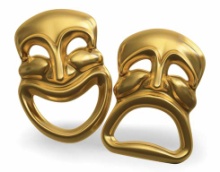 Higher DramaPreparing For PerformanceYour Preparing for Performance essay is based on your characters and scenes. It should describe the PROCESS of how you brought the scene to life and got it to a standard that was ready to present to an audience.  You should give equal weighting to both characters. This is work 10 marks of your final grade in Higher Drama.  Try to be as concise as possible.  You cannot possibly cover all the bullet points on this sheet – instead select a few bullet points from each heading based on what is most appropriate to your rehearsal journey.  In the Drama Studio there is a folder with Preps you can have a look at to get ideas if you wish. Research findings on your chosen textTime the play was written and setWhat is the message?What are the main themes?How all of the above influenced your performance?What did you learn about your character/play from your research?Process (development and progression of an acting concept)How you brought the character to life on stage:Use of spaceUse of levelsUse of pauseUse of proxemics Use of voice (pitch, pace, tone, accent, clarity, articulation, volume)Use of movement (facial expression, gesture, body language, posture, stance, gait, eye contact)How all of the above changed throughout your rehearsalsWhat you learned about the character through rehearsals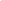 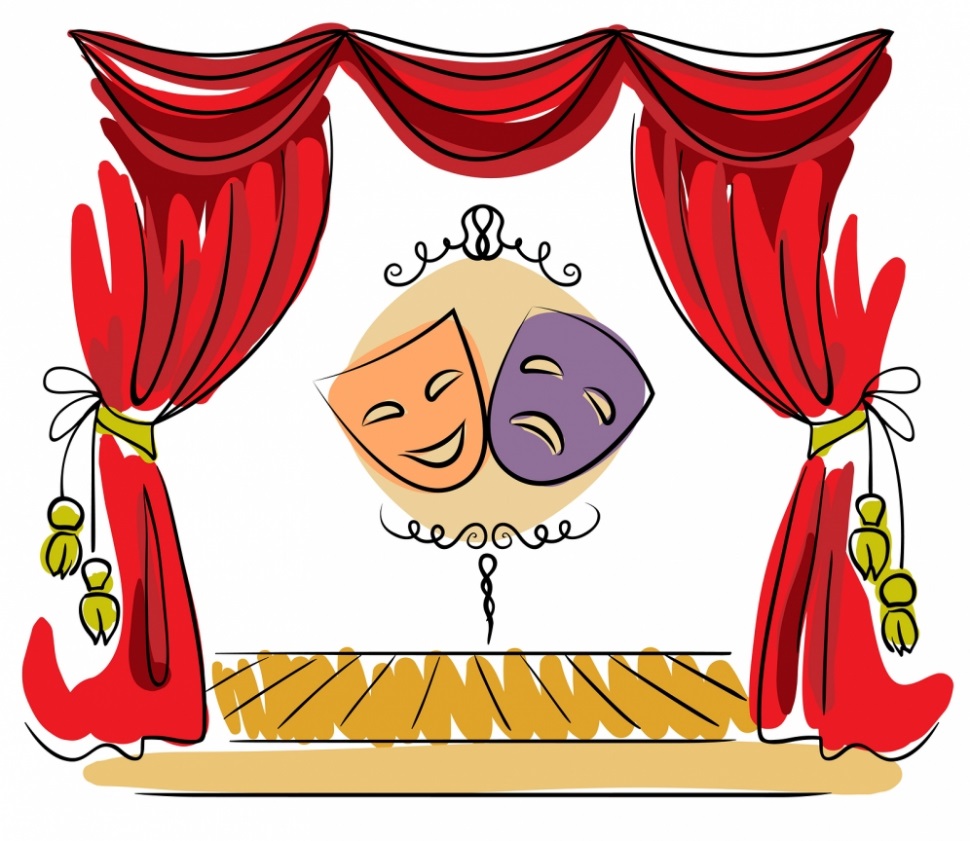 Higher Preparation For Performance Marking SchemeMarks are awarded for the candidate’s account of their preparation for their performance role in acting or directing or design. A maximum of 10 marks can be awarded for the preparation for performance. This essay should be no more than 500 words long and should be typed.   Your work will be penalised if it is over the word count. You should take a new paragraph for each character (so your essay should be two paragraphs in length).Make sure your name and the characters you are playing is clearly stated in the header of the document. If you do not have access to a computer at home you could type it on your phone/tablet or use the computers in the Library during break and lunch.Preparation for Performance MarkingYou will be given the opportunity to draft this essay 3 times and will be given feedback on your work by the teacher.The examiner will then mark your Preparation for Performance on the morning of your practical exam.You will then need to wait until August to get your results for the practical and the written element combined. ActivityMarksCommentPreparation for performance review which covers:  research into the chosen text(s)  process (development and progression) of an acting or directing or design concept9–10A concise and relevant account of the research findings on the chosen text with thorough insight into the historical, social and cultural context. It reflects a range of thoughts and ideas for the development of their acting or directing or design concept.Preparation for performance review which covers:  research into the chosen text(s)  process (development and progression) of an acting or directing or design concept7–8A mainly concise and relevant account of the research findings on the chosen text with knowledge and understanding of the historical, social and cultural context. It reflects some thoughts and ideas for the development of their acting or directing or design concept.Preparation for performance review which covers:  research into the chosen text(s)  process (development and progression) of an acting or directing or design concept5–6A mainly relevant account of the research findings on the chosen text with adequate knowledge of the historical, social and cultural context. It reflects a few thoughts and ideas for the development of their acting or directing or design concept.Preparation for performance review which covers:  research into the chosen text(s)  process (development and progression) of an acting or directing or design concept3–4A limited account of the research findings on the chosen text with basic knowledge and understanding of the historical, social and cultural context. It reflects at most one or two thoughts and ideas for the development of their acting or directing or design concept.Preparation for performance review which covers:  research into the chosen text(s)  process (development and progression) of an acting or directing or design concept1–2A weak account of the research findings on the chosen text with little reference to the historical, social and cultural context. It shows little or no reflection of thoughts and ideas for the development of their acting or directing or design concept.Preparation for performance review which covers:  research into the chosen text(s)  process (development and progression) of an acting or directing or design concept0No evidence produced.